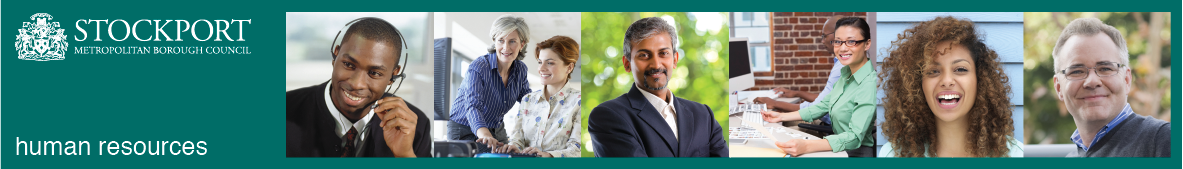 Stockport CouncilCompetency Person SpecificationThe criteria listed below represent the most important skills, experience, technical expertise and qualifications needed for this job role.  Your application will be assessed against these criteria to determine whether or not you are shortlisted for interview.  Any interview questions, or additional assessments (tests, presentations etc) will be broadly based on the criteria below.Stockport CouncilJob DescriptionStockport CouncilJob DescriptionPost Title:	Hospitality Supervisor	Service Area: Events and Registrars 	 Directorate: CSSTeam: Events and Registrars Salary Grade: Scale 4 (2 additional scale points for unsociable hours)Post Reports to: Louise Whysall Post Responsible for: Post Reports to: Louise Whysall Post Responsible for: Main Purpose of the Job:To be responsible for the hospitality service and support the Event Co-ordinators in the delivery and management of a wide range of events across a portfolio of Venues within Stockport.Main Purpose of the Job:To be responsible for the hospitality service and support the Event Co-ordinators in the delivery and management of a wide range of events across a portfolio of Venues within Stockport.Summary of responsibilities and key areas:Assist the event coordinator in the Operational delivery of Events encompassing all aspects across all Venues. Responsibility for the food and beverage delivery at Events across all Venues. Oversee event hospitality service to ensure client expectations are met.Offer support and training to the food and beverage assistants.Oversee the rota and monitor staffing levels.Mange the Bars at all Venues which includes but is not limited to; ordering bar stock, completing monthly bar stock takes, cleaning beer lines and cashing up tills at the end of the shift.Oversee the cleaning rota at all Venues and ensure that all working areas are kept clean and tidy maintaining food hygiene and health and safety regulations.Comply with team rota to work a 5 out of 7 working day week including evenings, weekends and bank holidays.Hold a personal licenceSummary of responsibilities and key areas:Assist the event coordinator in the Operational delivery of Events encompassing all aspects across all Venues. Responsibility for the food and beverage delivery at Events across all Venues. Oversee event hospitality service to ensure client expectations are met.Offer support and training to the food and beverage assistants.Oversee the rota and monitor staffing levels.Mange the Bars at all Venues which includes but is not limited to; ordering bar stock, completing monthly bar stock takes, cleaning beer lines and cashing up tills at the end of the shift.Oversee the cleaning rota at all Venues and ensure that all working areas are kept clean and tidy maintaining food hygiene and health and safety regulations.Comply with team rota to work a 5 out of 7 working day week including evenings, weekends and bank holidays.Hold a personal licenceJob activities:Use the property management system to establish events needs and ordering required.Attend weekly function sheet meetings with relevant departments to ensure the successful delivery of all events.Provide a high level of customer service.Maintain a good working relationship with all suppliers. Ensure the safe evacuation of premises in the event of emergencies arising during a function.Provide First Aid provision Job activities:Use the property management system to establish events needs and ordering required.Attend weekly function sheet meetings with relevant departments to ensure the successful delivery of all events.Provide a high level of customer service.Maintain a good working relationship with all suppliers. Ensure the safe evacuation of premises in the event of emergencies arising during a function.Provide First Aid provision Additional responsibilities:To work positively and inclusively with colleagues and customers so that the Council provides a workplace    and delivers services that do not discriminate against people on the ground of their age, sexuality, religion or belief, race, gender or disabilities.To fulfill personal requirements, where appropriate, with regard to Council policies and procedures, standards of attendance, health, safety and welfare, customer care, emergency, evacuation, security and promotion of the Council’s priorities.To work flexibly in the interests of the service. This may include undertaking other duties provided that these are appropriate to the employee’s background, skills and abilities. Where this occurs there will be consultation with the employee and any necessary personal development will be taken into account.Additional responsibilities:To work positively and inclusively with colleagues and customers so that the Council provides a workplace    and delivers services that do not discriminate against people on the ground of their age, sexuality, religion or belief, race, gender or disabilities.To fulfill personal requirements, where appropriate, with regard to Council policies and procedures, standards of attendance, health, safety and welfare, customer care, emergency, evacuation, security and promotion of the Council’s priorities.To work flexibly in the interests of the service. This may include undertaking other duties provided that these are appropriate to the employee’s background, skills and abilities. Where this occurs there will be consultation with the employee and any necessary personal development will be taken into account.CompetencyEssential or DesirableTo work to the Council’s values and behaviours:To keep the people of Stockport at the heart of what we doTo succeed as a team, collaborating with colleagues and partnersTo drive things forward with ambition, creativity and confidence To value and respect our colleagues, partners and customersEssentialSignificant experience of Food and Beverage service within the hospitality industryEssential Experience of bar and cellar managementEssential Experience of supervising and directing others and working within teams.EssentialExperience of working flexibly across teams to support key projects and activities.EssentialHighly organised with excellent communication skillsEssentialExcellent customer serviceEssentialAnalytical skills with the ability to problem solve and interpret informationEssentialAble to work with discretion and maintain confidentialityEssentialPersonal licence holderEssentialLevel 2 Food Safety & Hygiene CertificateBasic Health & SafetyManual HandlingFirst Aidor a willingness to undertake development in this area as appropriateEssentialDemonstrable numeracy, literacy and ICT skills at Level 2 (GCSE) or above, or a willingness to undertake development in this area as appropriateEssentialClean Driving Licence where appropriateEssential